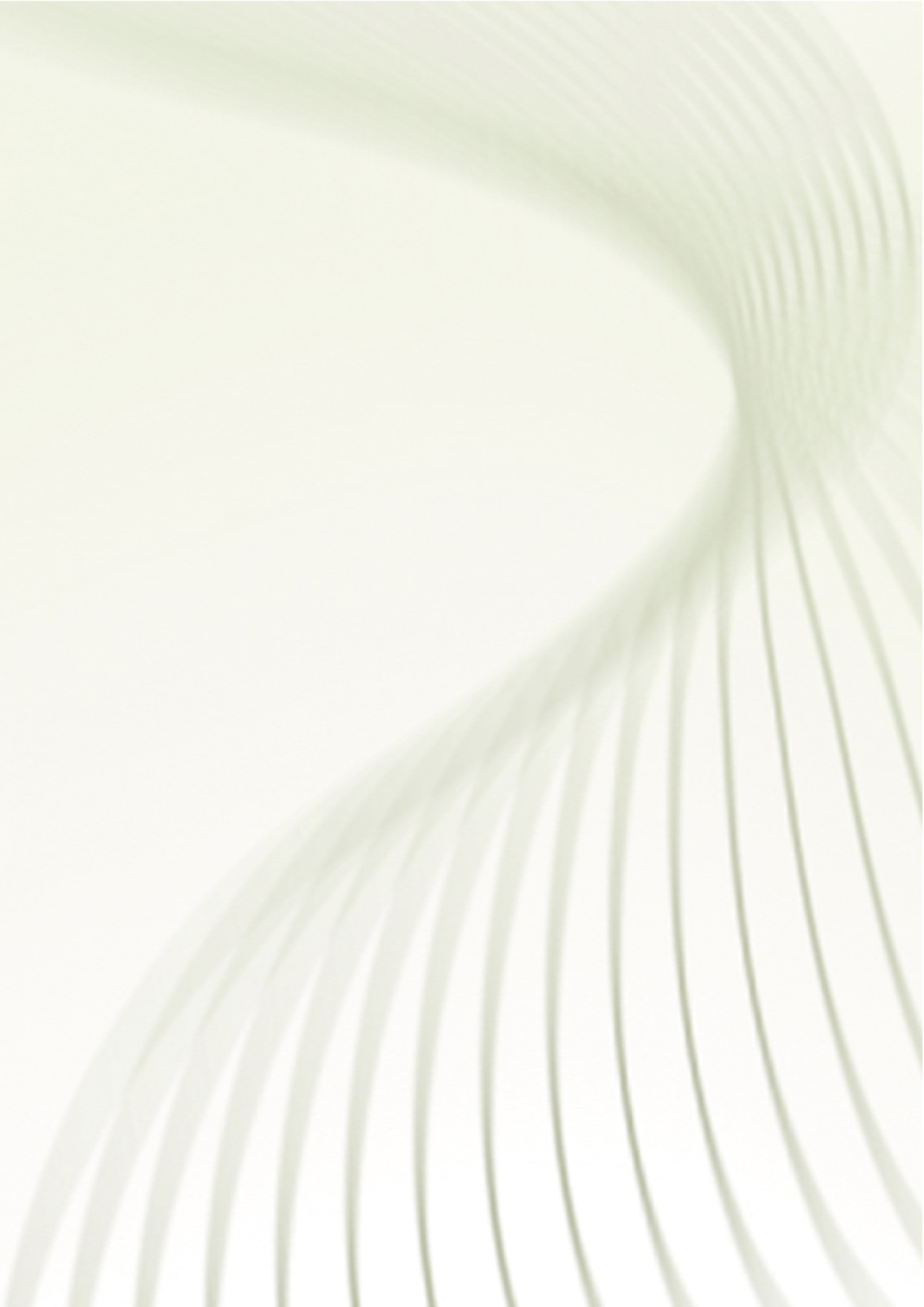 Jornada‘DE TU CIUDAD AL MUNDO: TIENDA ONLINE’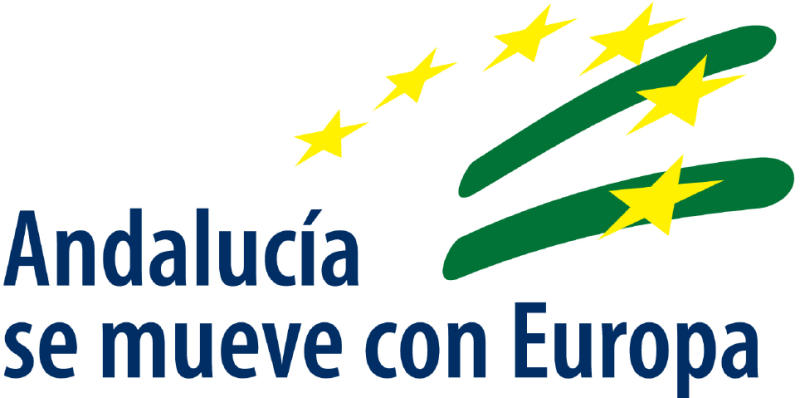 Jueves, 26 de septiembre de 2013Horario: de 19.00 a 20.30 horasLugar: Edificio de Usos Múltiples, Ctra. Del Pantano, s/n               CADE Cuevas del AlmanzoraPrograma:19.00 hs.- Bienvenida a los asistentes.19.10 hs.- Presentación de los servicios de Andalucía Emprende.19.20 hs.- ¿Qué es una tienda virtual?19.30 hs.- ¿Cómo hacer una tienda virtual?20.00 hs.- Conseguir un mejor rendimiento usando redes sociales.20.20 hs.- Resolución de dudas y clausura de la jornada.Ponente: Marta de Haro, técnica del CADE de Cuevas del Almanzora,  Andalucía Emprende, Fundación Pública AndaluzaInformación e inscripciones:   671539519       671595356 jjarrebola@andaluciaemprende.es     mharo@andaluciaemprende.es Cofinanciado por:                                                                                                                                     Colaboran:                                                                                                                                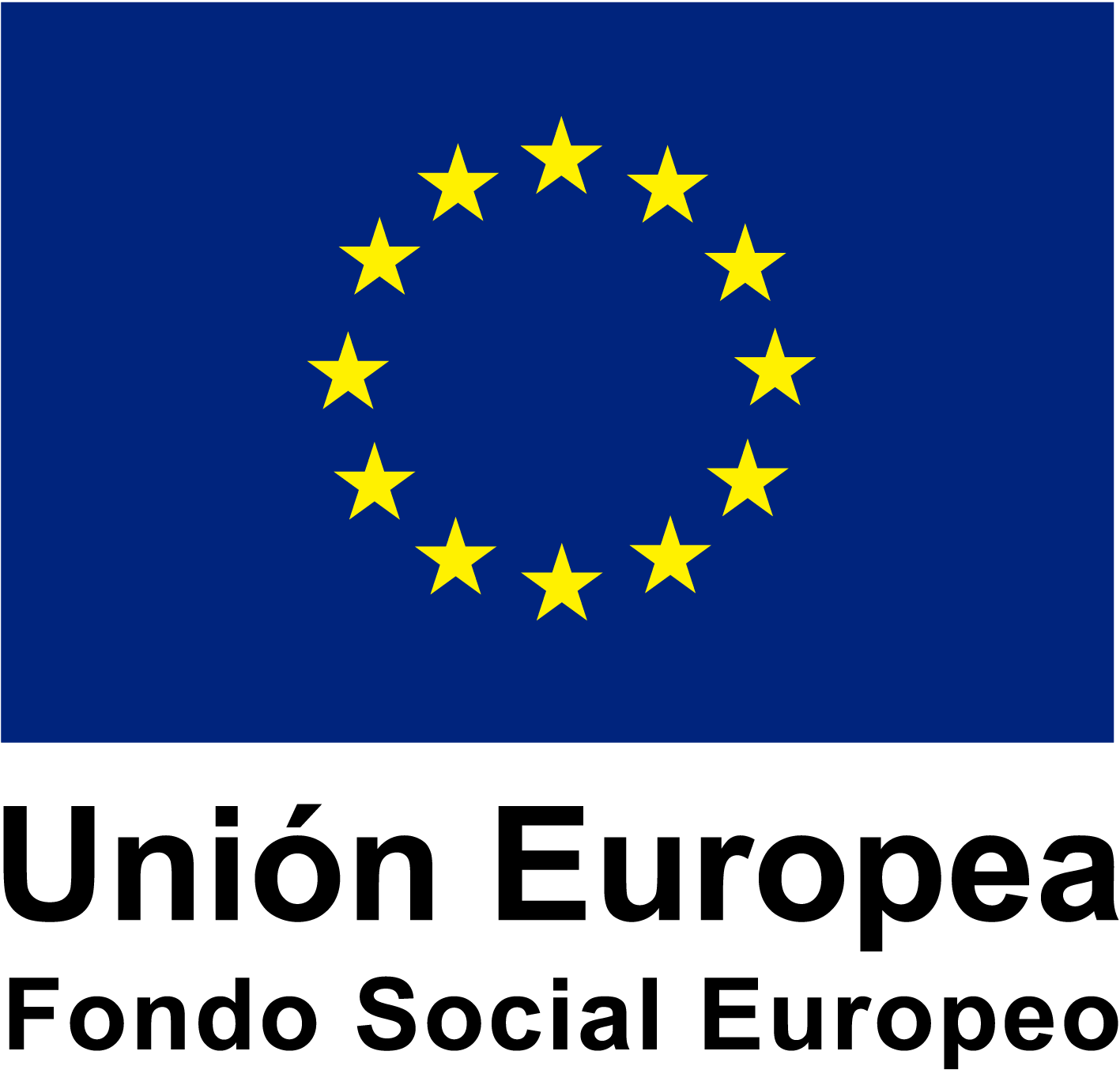 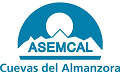 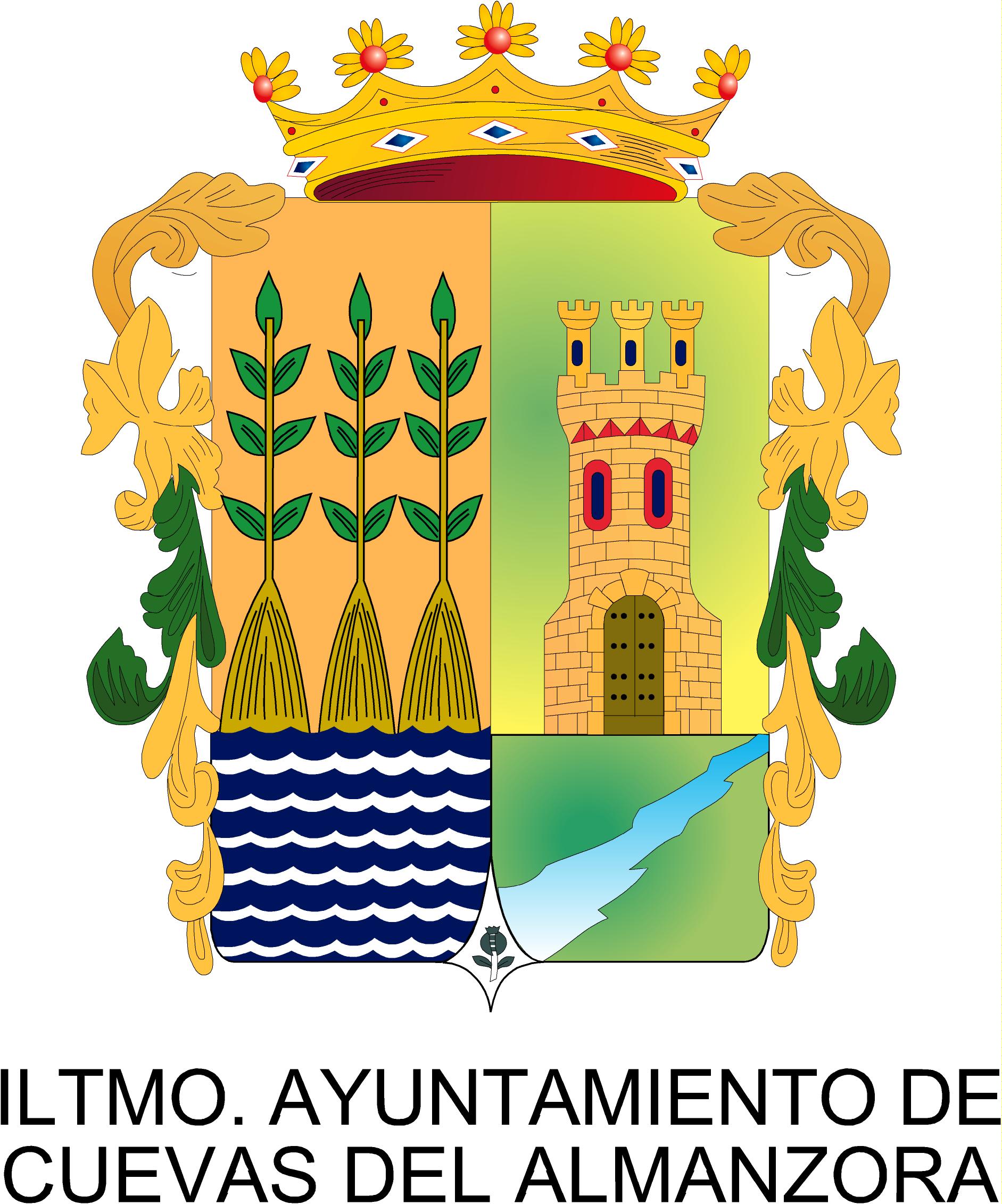 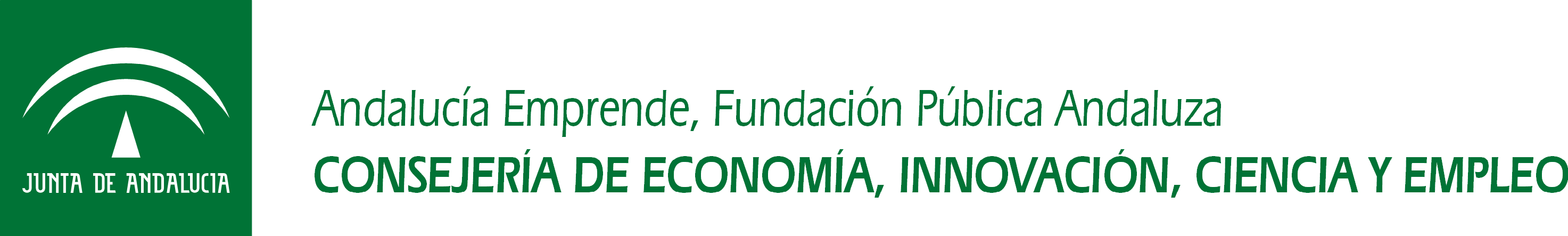 